Расписание автобусов :Аэропорт-Центр города-Аэропорт, № 98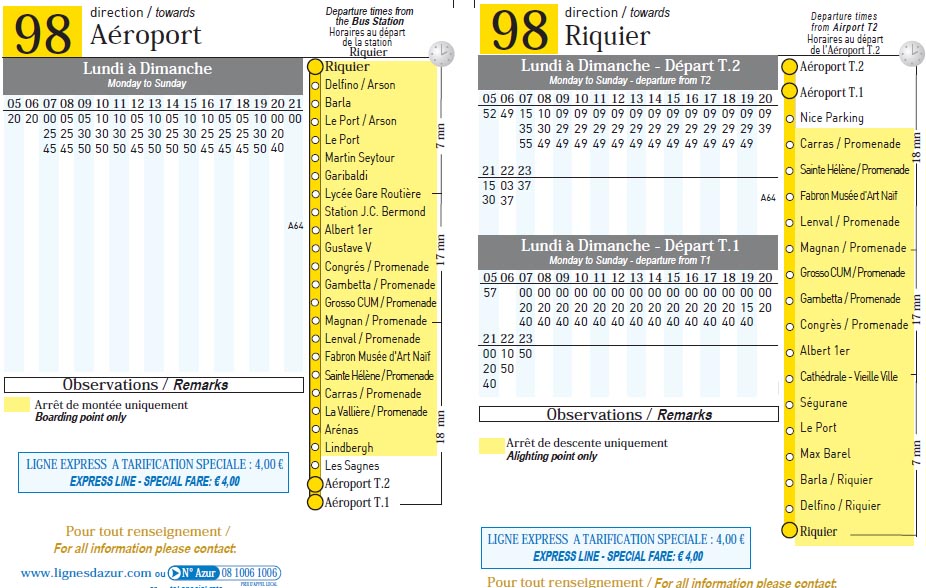 Ницца -  мыс Сент-Жан -Кап-Ферра – Ницца, №81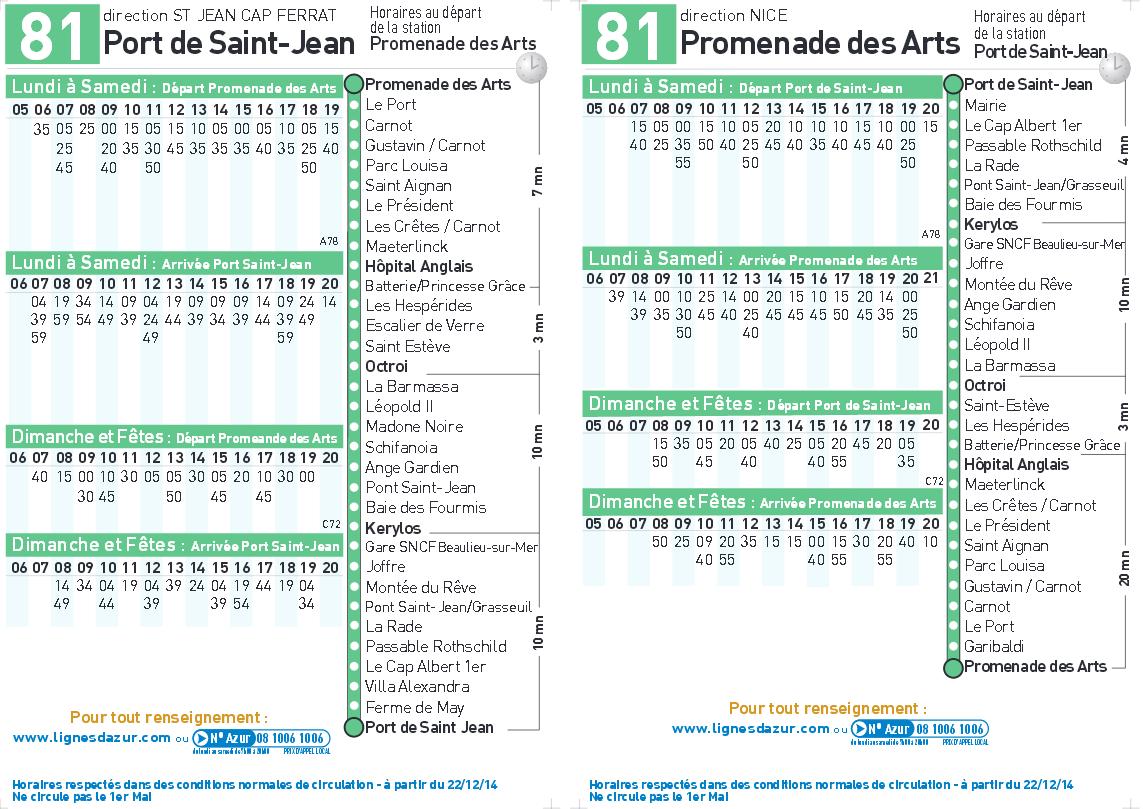 Ницца – Монако, №100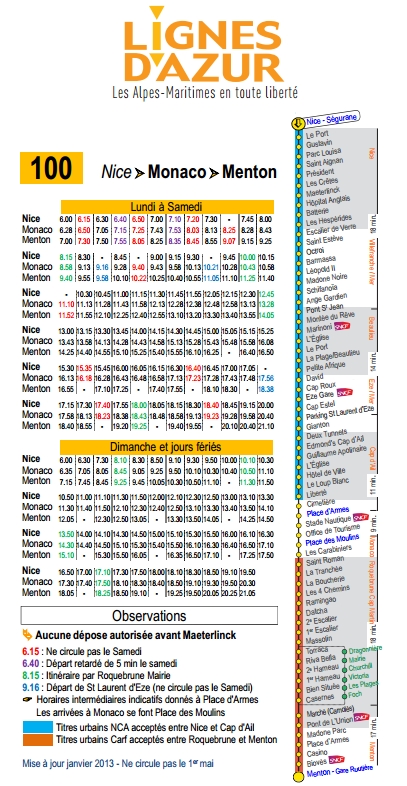 Монако-Ницца, №100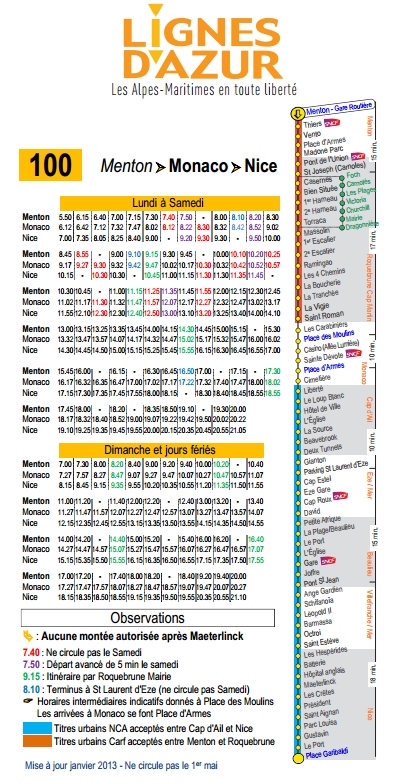 Ницца - Сен-Поль-Де –Ванс, №400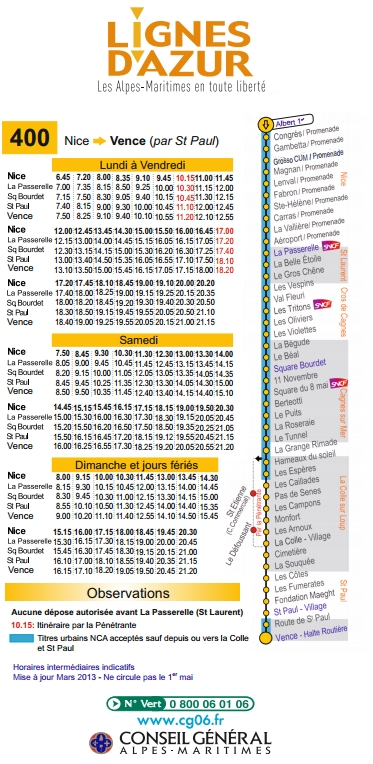 Сен-Поль-Де -Ванс – Ницца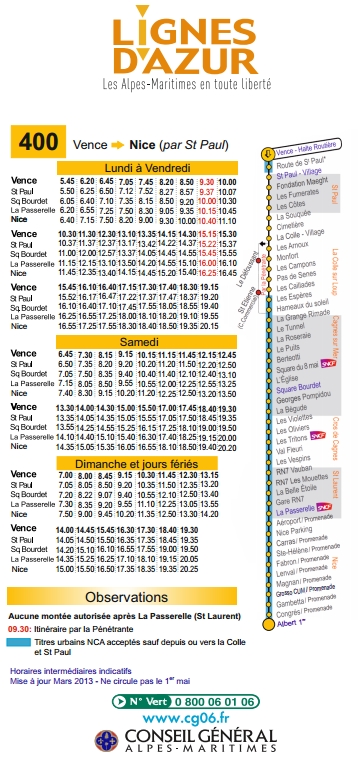 Ницца – Эз Вилладж – Ницца, № 82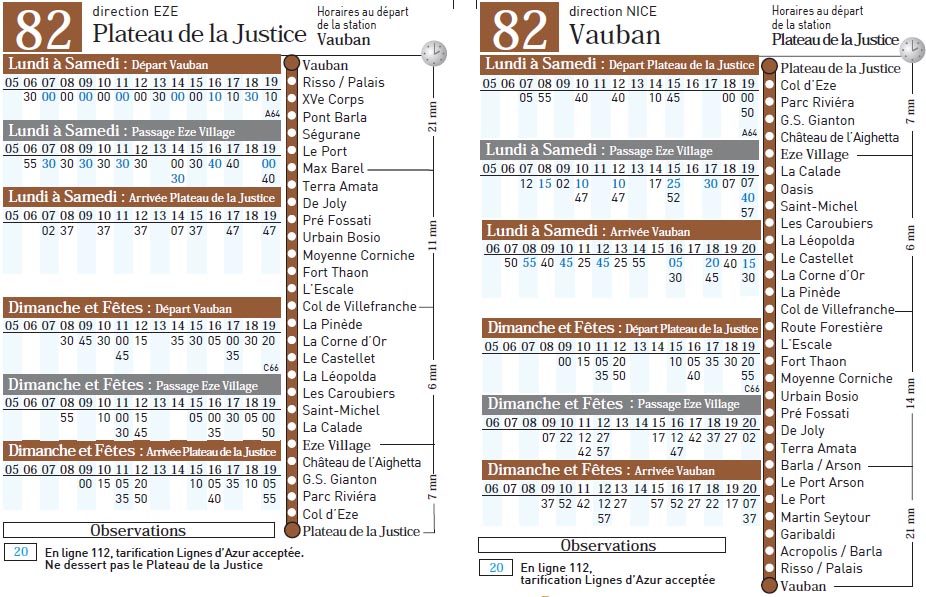 ИлиНицца- GARE EZE на автобусе № 100, далее на № 83 от GARE EZE до EZE VILLAGE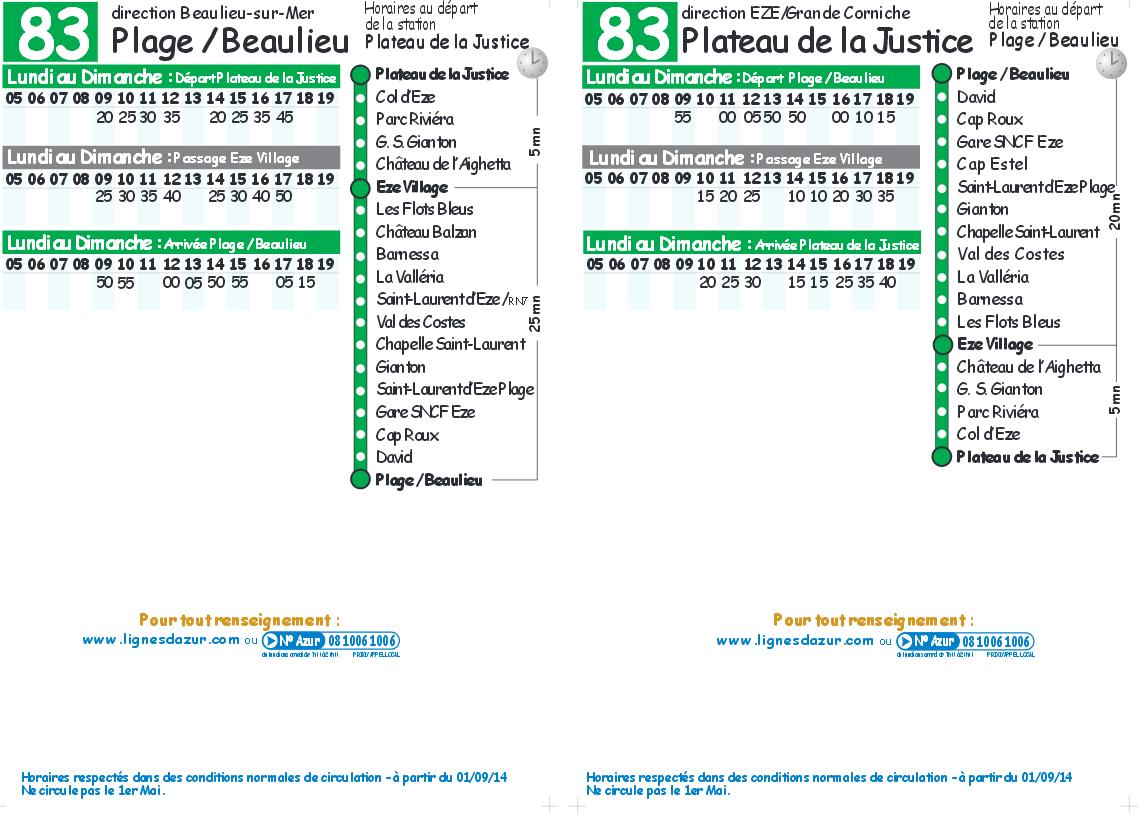 Ницца – Антиб – Канны, №200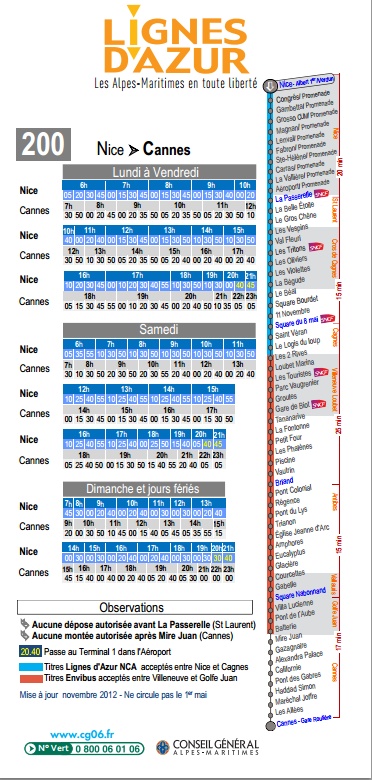 Канны – Антиб – Ницца, №200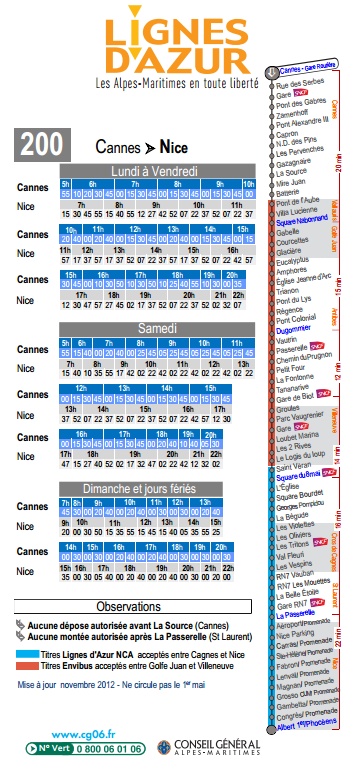 